ПОСТАНОВЛЕНИЕ №1от  23.01.2017г.а. Джерокай О внесении изменений в постановление №45 от 24.11.2016«Об утверждении Положения о военно- учетной работе МО «Джерокайское сельское поселение»    В целях приведение Постановление №45 от 24.11.2016 «Об утверждении Положения о военно- учетной работе МО «Джерокайское сельское поселение»  в соответствие с действующим законодательством                                                             ПОСТАНОВЛЯЮ:     1.Пункт 3.8. Положения о военно- учетной работе МО «Джерокайское сельское поселение»  изложить в следующей редакции:     «3.8. Ежегодно  представлять  в отдел  военного комиссариата до 1 ноября списки юношей 15-ти и 16-ти летнего возраста, а до 1 октября- списки юношей, подлежащих первоначальной постановке на воинский  учет в следующем году;    Ежегодно, до 1 февраля, представлять  в отдел военного комиссариата отчеты о результатах осуществления первичного воинского учета в предшествующем году;».
Глава МО «Джерокайское сельское поселение»                                                                         К.А. Нагароков
РЕСПУБЛИКА АДЫГЕЯАдминистрациямуниципального образования«Джерокайское сельское поселение»385461, а. Джерокай,ул.Краснооктябрьская, 34,ател/факс 88(7773)9-35-15sp-dzher@rambler.ru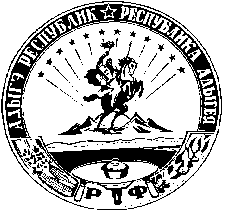 АДЫГЭ РЕСПУБЛИКЭМК1ЭМуниципальнэ образованиеу“ Джыракъые къоджэ псэуп1эч1ып1”385461, къ. Джыракъый,ур.Краснооктябрьск, 34, ател/факс88(7773)9-35-15sp-dzher@rambler.ru